« Ералаш»- 1 апреля 2019г1 апреля у нас прошел праздник шуток и веселья "Ералаш". Проведена музыкально-развлекательная программа , в которой была показана театральная миниатюра "Анюта, я тута.", игра на музыкально-стиральной доске, зрители участвовали в шуточной викторине, читали стихи и пели частушки. Все получили сладкие призы, заряд позитивной энергии и хорошего настроения.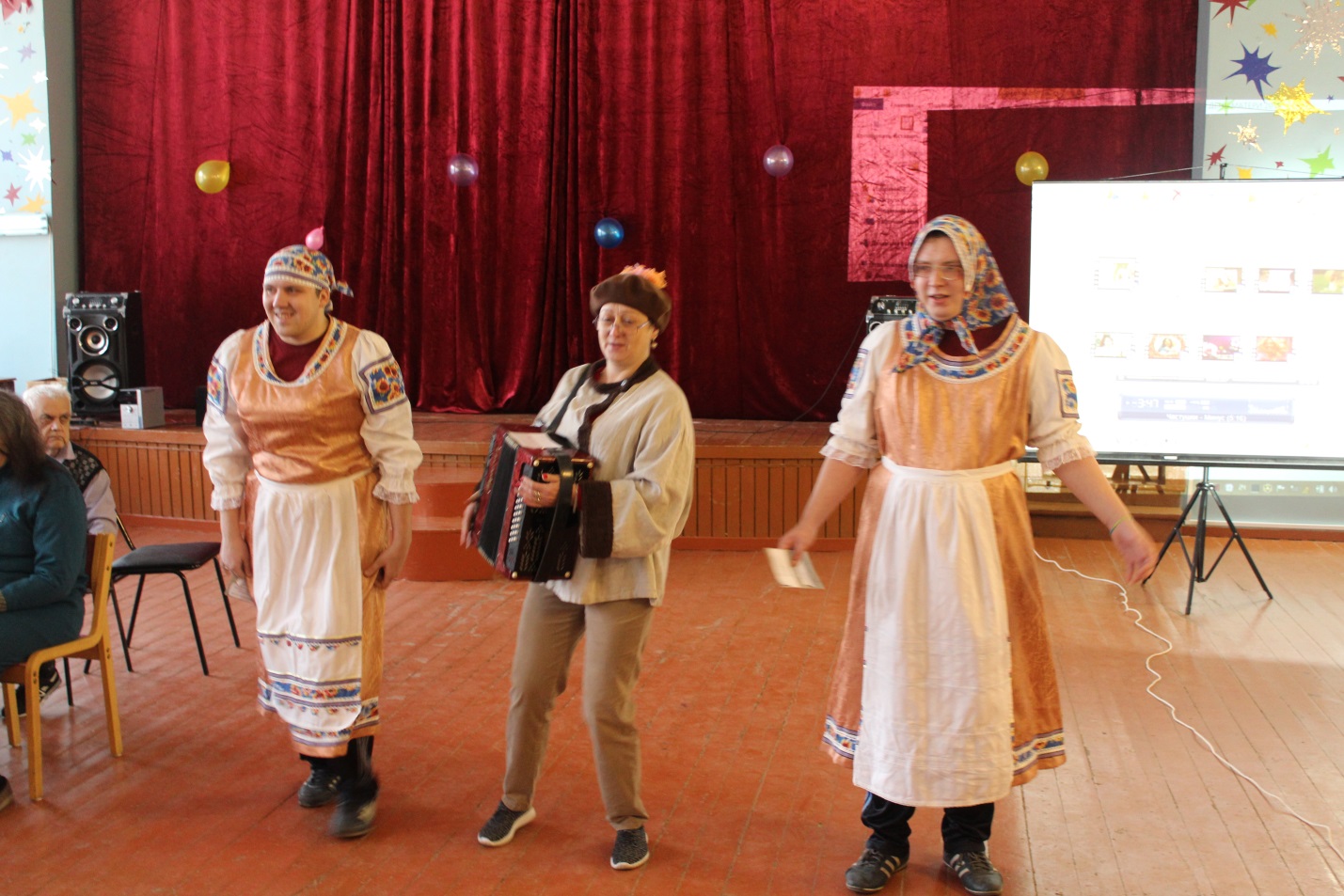 